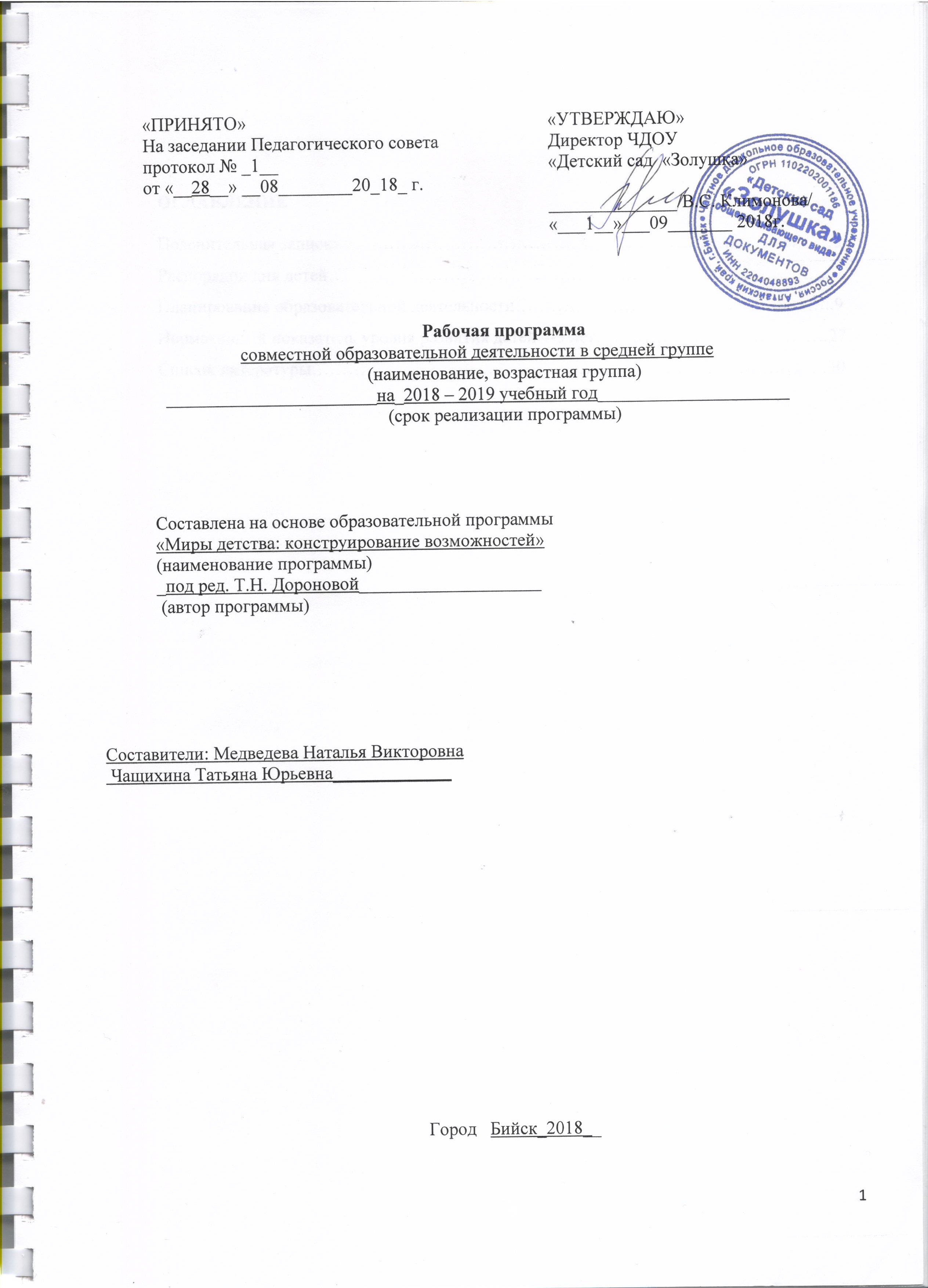 ОГЛАВЛЕНИЕ Пояснительная записка………………………………………………………………………3Организация режима пребывания детей……………………………………………………6Планирование образовательной деятельности……………………………………………..8Нормативный показатель уровня развития детей 4-5 лет……………………………..…27Список литературы…………………………………………………………………………29Пояснительная запискаРабочая программа совместной образовательной деятельности разработана в соответствии с Федеральным законом «Об образовании в Российской Федерации», на основе Основной образовательной программы дошкольного образования ЧДОУ «Детский сад «Золушка» общеразвивающего вида и основной образовательной программы «Миры детства: конструирование возможностей» под редакцией Т.Н. Дороновой, а также с использованием «Развивающие занятия с детьми 4-5 лет» под ред. д.пед. наук Л.А. Парамоновой.Целью рабочей программы является планирование воспитательно-образовательной деятельности педагогов данной возрастной группы и направлена на создание условий развития ребенка, открывающих возможностей для его позитивной социализации, его личностного развития, развития инициативы и творческих способностей на основе сотрудничества со взрослыми и сверстниками.Планирование воспитательно-образовательной деятельности педагогов с детьми включает в себя:1) Распорядок дня;2) Основания для выбора тематического содержания занятий взрослого с детьми;3) Модель организации деятельности (развивающих культурных практик);4) Форма и метод составления описания: - перспективного, дневного и недельного планов образовательной и бытовой деятельности, - корректировки плана  в соответствии результатов педагогической диагностики; 5) Форма хранения и классификации планов занятий взрослого с детьми.Распорядок дняРаспорядок дня может меняться в зависимости от климатических условий и протяженности светлого времени суток. Основания для выбора тематического содержания занятий взрослого с детьмиРеальные события, происходящие в окружающем мире и вызывающие интерес детей (листопад, Олимпиада и др.).Воображаемые события, описываемые в художественном произведении.События, специально смоделированные взрослым (например, появление в группе некоего необычного предмета).Субкультурные события, происходящие с детьми группы (просмотр мультфильма, коллекционирование фантиков или вкладышей определенной тематики).Содержание «Детского календаря». Планирование образовательной работы на день и на неделюТипы совместной деятельности детей со взрослым в детском саду:сюжетная игра;игра с правилами на удачу и на умственную компетенцию;продуктивные формы деятельности;познавательно-исследовательская деятельность;чтение художественной литературы;игры с правилами на физическую компетенцию (физкультура);музыка;самостоятельная бытовая деятельность детей;театрализованная деятельность.Планирования образовательной работы в течение полугодияПри планировании образовательной работы на год мы основываемся на нормативном уровне развития детей в соответствии с возрастной группой.Работа по внесению изменений в еженедельные планы образовательной деятельности начинается с осуществления диагностической процедуры с использованием карт развития. Подведя итоги диагностики, май 2018г. Инициатива как целеполагание и волевое усилие: наблюдение за продуктивной деятельностью: 65% формулируют конкретную цель, в процессе работы может менять цель, но фиксируют конечный результат.Творческая инициатива: 70% активно развертывают несколько связанных по смыслу условных действий. Вариативно используют предметы-заместители в условном игровом значении.Действуя относительно всей группы детей (большинство которых продемонстрировало "западание" той или иной инициативы), увеличили число соответствующих занятий и определили воздействие на самостоятельную деятельность детей посредством изменения предметно-пространственной среды. Планирование образовательной деятельности по основной образовательной программе дошкольного образования «Миры детства: конструирование возможностей» под редакцией Т.Н. Дороновой в средней группе (4-5 лет) Планирование образовательной деятельности в части, формируемой участниками образовательного процессаДеятельность педагогического коллектива, направленная на улучшение образовательного процесса.Режим дня группа № 4 «Гномики» (4-5 лет)Планирование образовательной деятельности.Тематическое планирование совместной деятельности с детьми,рекомендованное программой «Миры детства: конструирование возможностей»Планирование взаимодействие с родителями. Нормативный показатель уровня развития детей 4-5летСписок литературыОсновная образовательная программа «Миры детства: конструирование возможностей» под редакцией Т.Н. Дороновой.«Развивающие занятия с детьми 4-5 лет» под ред. Л.А. Парамоновой.«Театрализованная деятельность» под ред. Махнёва М.Д. «Прогулки в детском саду» под ред. Кравченко И.В., Долгова Т.А.  «Сказки Фиолетового Леса» под ред. Харько Т.Г."Западающий" тип инициативыКультурная практика, нуждающаяся в активизацииИнициатива как целеполагание и волевое усилиеПродуктивные формы деятельности, работа с незаконченным продуктом.Творческая инициативаСюжетная игра.Организованная образовательная деятельность (основная часть)Организованная образовательная деятельность (основная часть)Базовый вид деятельностиПериодичность (длительность 30 мин)Физическая культура в помещении1 раза в неделю Физическая культура на прогулке1 раза в неделюОбучение плаванию в бассейне 2 раза в неделюПознавательно-исследовательская деятельность2 раза в неделю Продуктивная деятельность3 раза в неделюМузыка2 раза в неделюИтого11 занятий (2 часов 20мин)Образовательная деятельность в ходе режимных моментовОбразовательная деятельность в ходе режимных моментовУтренняя гимнастикаЕжедневно Комплексы закаливающих процедурЕжедневно Гигиенические процедурыЕжедневноСитуативные беседы при проведении режимных моментовЕжедневноТеатрализованная деятельность1 раз в неделюЧтение художественной литературыЕжедневноДежурства ЕжедневноПрогулки ЕжедневноИгры с правиламиЕжедневноПрактическая деятельность по самообслуживаниюЕжедневноДосуги ЕжедневноСамостоятельная деятельность детейСамостоятельная деятельность детейСюжетно-ролевая играЕжедневноСамостоятельная деятельность детей в центрах (уголках развития)ЕжедневноДисциплина Кол-во часов в неделюФ.И.О. преподавателяАвтор и название программыСоциальный мир «Я и другие» (игровая деятельность)1Поклонова Н.Г.Хухлаева  О.В.Занятия по обучению плаванию в бассейне2Динер Т.А.Воронова  Е.ККонкурсы, смотры.Конкурсы, смотры.Конкурсы, смотры.Конкурсы/мероприятияСрокОтветственный/участники                                  Тематические недели и творческие конкурсы для детей Недели творчества, творческие конкурсы для детей и родителей в детском саду Тематические недели и творческие конкурсы для детей Недели творчества, творческие конкурсы для детей и родителей в детском саду Тематические недели и творческие конкурсы для детей Недели творчества, творческие конкурсы для детей и родителей в детском саду Творческий конкурс «Дары природы»Октябрь,2018Дети, родители, воспитателиТворческий конкурс «Новогодние фантазии»Декабрь, 2018Дети, родители, воспитателиТематическая неделя космоса Апрель, 2019Дети, воспитатели, родителиНеделя психолога. Апрель, 2019Дети, воспитатели, родителиНеделя здоровья. Январь, 2019Дети, воспитатели, родителиРеализация тематических проектов совместно с ФИРО. Ответственный: воспитатели группВ течение годаДети, воспитатели, родителиДетско-родительские проектыДетско-родительские проектыДетско-родительские проекты1. Конкурс «Семейные традиции и увлечения» Апрель-май, 2019Кугаевская М.В. Воспитатели группПроекты с детьми в группахПроекты с детьми в группахПроекты с детьми в группахПатриотический проект «И помнит мир спасенный» Апрель-май, 2019Воспитатели группВзаимодействие с узкими специалистами.Взаимодействие с узкими специалистами.Взаимодействие с узкими специалистами.1.Разработка рекомендаций для воспитателей и родителей (на сайте и памятки, оформление информационных стендов) в течение года.Воспитатели группы2. Разработка перспективных планов взаимодействия с воспитателями всех возрастных групп в течение года.инструктор по физической культуре Динер Т.А., музыкальный руководитель Карпова М.В.3. Организация и проведение совместных мероприятий праздников для детей и родителей.в течение года.инструктор по физической культуре Динер Т.А., музыкальный руководитель Карпова М.В.4. Участие узких специалистов при подготовке и проведении родительских собранийв течение года.Воспитатели группыВремяВид деятельностиСодержание образовательной деятельностиСодержание образовательной деятельностиСодержание образовательной деятельностиСодержание образовательной деятельностиСодержание образовательной деятельностиСодержание образовательной деятельностиСодержание образовательной деятельностиСодержание образовательной деятельностиСодержание образовательной деятельности7.00-8.25Прием детей Взаимодействие с семьями детей по реализации ООП ДО Проведение утренней гимнастики. Гигиенические и закаливающие процедуры.                                                                                                                                                                                                                                                                   Организация детской деятельности, трудовые поручения, чтение художественной литературыВзаимодействие с семьями детей по реализации ООП ДО Проведение утренней гимнастики. Гигиенические и закаливающие процедуры.                                                                                                                                                                                                                                                                   Организация детской деятельности, трудовые поручения, чтение художественной литературыВзаимодействие с семьями детей по реализации ООП ДО Проведение утренней гимнастики. Гигиенические и закаливающие процедуры.                                                                                                                                                                                                                                                                   Организация детской деятельности, трудовые поручения, чтение художественной литературыВзаимодействие с семьями детей по реализации ООП ДО Проведение утренней гимнастики. Гигиенические и закаливающие процедуры.                                                                                                                                                                                                                                                                   Организация детской деятельности, трудовые поручения, чтение художественной литературыВзаимодействие с семьями детей по реализации ООП ДО Проведение утренней гимнастики. Гигиенические и закаливающие процедуры.                                                                                                                                                                                                                                                                   Организация детской деятельности, трудовые поручения, чтение художественной литературыВзаимодействие с семьями детей по реализации ООП ДО Проведение утренней гимнастики. Гигиенические и закаливающие процедуры.                                                                                                                                                                                                                                                                   Организация детской деятельности, трудовые поручения, чтение художественной литературыВзаимодействие с семьями детей по реализации ООП ДО Проведение утренней гимнастики. Гигиенические и закаливающие процедуры.                                                                                                                                                                                                                                                                   Организация детской деятельности, трудовые поручения, чтение художественной литературыВзаимодействие с семьями детей по реализации ООП ДО Проведение утренней гимнастики. Гигиенические и закаливающие процедуры.                                                                                                                                                                                                                                                                   Организация детской деятельности, трудовые поручения, чтение художественной литературыВзаимодействие с семьями детей по реализации ООП ДО Проведение утренней гимнастики. Гигиенические и закаливающие процедуры.                                                                                                                                                                                                                                                                   Организация детской деятельности, трудовые поручения, чтение художественной литературы8.25-8.50ЗавтракПрием пищи. Обучение культурно-гигиеническим навыкам, навыкам самообслуживания во время приёма пищи.Прием пищи. Обучение культурно-гигиеническим навыкам, навыкам самообслуживания во время приёма пищи.Прием пищи. Обучение культурно-гигиеническим навыкам, навыкам самообслуживания во время приёма пищи.Прием пищи. Обучение культурно-гигиеническим навыкам, навыкам самообслуживания во время приёма пищи.Прием пищи. Обучение культурно-гигиеническим навыкам, навыкам самообслуживания во время приёма пищи.Прием пищи. Обучение культурно-гигиеническим навыкам, навыкам самообслуживания во время приёма пищи.Прием пищи. Обучение культурно-гигиеническим навыкам, навыкам самообслуживания во время приёма пищи.Прием пищи. Обучение культурно-гигиеническим навыкам, навыкам самообслуживания во время приёма пищи.Прием пищи. Обучение культурно-гигиеническим навыкам, навыкам самообслуживания во время приёма пищи.8.50-9.00Самостоятельная деятельность детейОрганизация и координация самостоятельной деятельности детейОрганизация и координация самостоятельной деятельности детейОрганизация и координация самостоятельной деятельности детейОрганизация и координация самостоятельной деятельности детейОрганизация и координация самостоятельной деятельности детейОрганизация и координация самостоятельной деятельности детейОрганизация и координация самостоятельной деятельности детейОрганизация и координация самостоятельной деятельности детейОрганизация и координация самостоятельной деятельности детей9.00-9.50 Совместная деятельность детей со взрослым            Расписание  совместной образовательной деятельности  на неделю           Расписание  совместной образовательной деятельности  на неделю           Расписание  совместной образовательной деятельности  на неделю           Расписание  совместной образовательной деятельности  на неделю           Расписание  совместной образовательной деятельности  на неделю           Расписание  совместной образовательной деятельности  на неделю           Расписание  совместной образовательной деятельности  на неделю           Расписание  совместной образовательной деятельности  на неделю           Расписание  совместной образовательной деятельности  на неделю9.00-9.50 Совместная деятельность детей со взрослым понедельникпонедельниквторниквторниксредасредачетвергпятницапятница9.00-9.50 Совместная деятельность детей со взрослым Познавательная деятельность9.00-9.20Познавательная деятельность9.00-9.20Музыка  9.00-9.20Музыка  9.00-9.20Продуктивная деятельность9.00-9.20       Продуктивная деятельность9.00-9.20       Бассейн10.25-10.45Музыка9.45-10.05Музыка9.45-10.059.00-9.50 Совместная деятельность детей со взрослым Бассейн10.55-11.15Бассейн10.55-11.15Продуктивная деятельность    9.30-9.50Продуктивная деятельность    9.30-9.50Физкультура9.30-9.50Физкультура9.30-9.50Познавательная деятельность11.15-11.359.00-9.50Студия«Сказочная мастерская»Изостудия 9.00-9.20Изостудия 9.00-9.209.50-10.10 Второй завтракГигиенические процедуры Прием пищи. Обучение культурно-гигиеническим навыкам, навыкам самообслуживания во время приёма пищи.Гигиенические процедуры Прием пищи. Обучение культурно-гигиеническим навыкам, навыкам самообслуживания во время приёма пищи.Гигиенические процедуры Прием пищи. Обучение культурно-гигиеническим навыкам, навыкам самообслуживания во время приёма пищи.Гигиенические процедуры Прием пищи. Обучение культурно-гигиеническим навыкам, навыкам самообслуживания во время приёма пищи.Гигиенические процедуры Прием пищи. Обучение культурно-гигиеническим навыкам, навыкам самообслуживания во время приёма пищи.Гигиенические процедуры Прием пищи. Обучение культурно-гигиеническим навыкам, навыкам самообслуживания во время приёма пищи.Гигиенические процедуры Прием пищи. Обучение культурно-гигиеническим навыкам, навыкам самообслуживания во время приёма пищи.Гигиенические процедуры Прием пищи. Обучение культурно-гигиеническим навыкам, навыкам самообслуживания во время приёма пищи.Гигиенические процедуры Прием пищи. Обучение культурно-гигиеническим навыкам, навыкам самообслуживания во время приёма пищи.10.10-12.10Подготовка к прогулке/ Прогулка/ Обучение навыкам самообслуживания при одевании на прогулку.Прогулка: наблюдения в природе, трудовые поручения, игры, индивидуальная работа с детьми.Обучение навыкам самообслуживания при одевании на прогулку.Прогулка: наблюдения в природе, трудовые поручения, игры, индивидуальная работа с детьми.Обучение навыкам самообслуживания при одевании на прогулку.Прогулка: наблюдения в природе, трудовые поручения, игры, индивидуальная работа с детьми.Обучение навыкам самообслуживания при одевании на прогулку.Прогулка: наблюдения в природе, трудовые поручения, игры, индивидуальная работа с детьми.Обучение навыкам самообслуживания при одевании на прогулку.Прогулка: наблюдения в природе, трудовые поручения, игры, индивидуальная работа с детьми.Обучение навыкам самообслуживания при одевании на прогулку.Прогулка: наблюдения в природе, трудовые поручения, игры, индивидуальная работа с детьми.Обучение навыкам самообслуживания при одевании на прогулку.Прогулка: наблюдения в природе, трудовые поручения, игры, индивидуальная работа с детьми.Обучение навыкам самообслуживания при одевании на прогулку.Прогулка: наблюдения в природе, трудовые поручения, игры, индивидуальная работа с детьми.Обучение навыкам самообслуживания при одевании на прогулку.Прогулка: наблюдения в природе, трудовые поручения, игры, индивидуальная работа с детьми.12.10-12.30Возвращение с прогулки, самостоятельная деятельностьЧтение художественной литературыОбучение навыкам самообслуживания при раздевании с прогулкиЧтение художественной литературыОбучение навыкам самообслуживания при раздевании с прогулкиЧтение художественной литературыОбучение навыкам самообслуживания при раздевании с прогулкиЧтение художественной литературыОбучение навыкам самообслуживания при раздевании с прогулкиЧтение художественной литературыОбучение навыкам самообслуживания при раздевании с прогулкиЧтение художественной литературыОбучение навыкам самообслуживания при раздевании с прогулкиЧтение художественной литературыОбучение навыкам самообслуживания при раздевании с прогулкиЧтение художественной литературыОбучение навыкам самообслуживания при раздевании с прогулкиЧтение художественной литературыОбучение навыкам самообслуживания при раздевании с прогулки12.30-13.00ОбедГигиенические процедуры Чтение художественной литературы..                                                                                                                                                                                                                                                                                                                                  Прием пищи.       Обучение культурно-гигиеническим навыкам, навыкам самообслуживания во время приёма пищи.                                                                                                                                                                                                                                                                                                                            Гигиенические процедуры Чтение художественной литературы..                                                                                                                                                                                                                                                                                                                                  Прием пищи.       Обучение культурно-гигиеническим навыкам, навыкам самообслуживания во время приёма пищи.                                                                                                                                                                                                                                                                                                                            Гигиенические процедуры Чтение художественной литературы..                                                                                                                                                                                                                                                                                                                                  Прием пищи.       Обучение культурно-гигиеническим навыкам, навыкам самообслуживания во время приёма пищи.                                                                                                                                                                                                                                                                                                                            Гигиенические процедуры Чтение художественной литературы..                                                                                                                                                                                                                                                                                                                                  Прием пищи.       Обучение культурно-гигиеническим навыкам, навыкам самообслуживания во время приёма пищи.                                                                                                                                                                                                                                                                                                                            Гигиенические процедуры Чтение художественной литературы..                                                                                                                                                                                                                                                                                                                                  Прием пищи.       Обучение культурно-гигиеническим навыкам, навыкам самообслуживания во время приёма пищи.                                                                                                                                                                                                                                                                                                                            Гигиенические процедуры Чтение художественной литературы..                                                                                                                                                                                                                                                                                                                                  Прием пищи.       Обучение культурно-гигиеническим навыкам, навыкам самообслуживания во время приёма пищи.                                                                                                                                                                                                                                                                                                                            Гигиенические процедуры Чтение художественной литературы..                                                                                                                                                                                                                                                                                                                                  Прием пищи.       Обучение культурно-гигиеническим навыкам, навыкам самообслуживания во время приёма пищи.                                                                                                                                                                                                                                                                                                                            Гигиенические процедуры Чтение художественной литературы..                                                                                                                                                                                                                                                                                                                                  Прием пищи.       Обучение культурно-гигиеническим навыкам, навыкам самообслуживания во время приёма пищи.                                                                                                                                                                                                                                                                                                                            Гигиенические процедуры Чтение художественной литературы..                                                                                                                                                                                                                                                                                                                                  Прием пищи.       Обучение культурно-гигиеническим навыкам, навыкам самообслуживания во время приёма пищи.                                                                                                                                                                                                                                                                                                                            13.00-15.00Подготовка ко сну, дневной сон15.00-15.25ПодъемПостепенный подъем/ Проведение гимнастики пробуждения.                                                                                                                                        Закаливающие процедуры.  Гигиенические процедуры.Постепенный подъем/ Проведение гимнастики пробуждения.                                                                                                                                        Закаливающие процедуры.  Гигиенические процедуры.Постепенный подъем/ Проведение гимнастики пробуждения.                                                                                                                                        Закаливающие процедуры.  Гигиенические процедуры.Постепенный подъем/ Проведение гимнастики пробуждения.                                                                                                                                        Закаливающие процедуры.  Гигиенические процедуры.Постепенный подъем/ Проведение гимнастики пробуждения.                                                                                                                                        Закаливающие процедуры.  Гигиенические процедуры.Постепенный подъем/ Проведение гимнастики пробуждения.                                                                                                                                        Закаливающие процедуры.  Гигиенические процедуры.Постепенный подъем/ Проведение гимнастики пробуждения.                                                                                                                                        Закаливающие процедуры.  Гигиенические процедуры.Постепенный подъем/ Проведение гимнастики пробуждения.                                                                                                                                        Закаливающие процедуры.  Гигиенические процедуры.Постепенный подъем/ Проведение гимнастики пробуждения.                                                                                                                                        Закаливающие процедуры.  Гигиенические процедуры.15.25-15.45Организация игровой деятельности/Самостоятельная деятельность детейСюжетные, игры с правилами, театрализованная деятельность, чтение художественной литературы, просмотр мультфильмов, развлечения, досуги.  Организация и координация самостоятельной деятельности детей. Индивидуальная работа. Сюжетные, игры с правилами, театрализованная деятельность, чтение художественной литературы, просмотр мультфильмов, развлечения, досуги.  Организация и координация самостоятельной деятельности детей. Индивидуальная работа. Сюжетные, игры с правилами, театрализованная деятельность, чтение художественной литературы, просмотр мультфильмов, развлечения, досуги.  Организация и координация самостоятельной деятельности детей. Индивидуальная работа. Сюжетные, игры с правилами, театрализованная деятельность, чтение художественной литературы, просмотр мультфильмов, развлечения, досуги.  Организация и координация самостоятельной деятельности детей. Индивидуальная работа. Сюжетные, игры с правилами, театрализованная деятельность, чтение художественной литературы, просмотр мультфильмов, развлечения, досуги.  Организация и координация самостоятельной деятельности детей. Индивидуальная работа. Сюжетные, игры с правилами, театрализованная деятельность, чтение художественной литературы, просмотр мультфильмов, развлечения, досуги.  Организация и координация самостоятельной деятельности детей. Индивидуальная работа. Сюжетные, игры с правилами, театрализованная деятельность, чтение художественной литературы, просмотр мультфильмов, развлечения, досуги.  Организация и координация самостоятельной деятельности детей. Индивидуальная работа. Сюжетные, игры с правилами, театрализованная деятельность, чтение художественной литературы, просмотр мультфильмов, развлечения, досуги.  Организация и координация самостоятельной деятельности детей. Индивидуальная работа. Сюжетные, игры с правилами, театрализованная деятельность, чтение художественной литературы, просмотр мультфильмов, развлечения, досуги.  Организация и координация самостоятельной деятельности детей. Индивидуальная работа. 15.25-15.45Организация игровой деятельности/Самостоятельная деятельность детейпонедельниквторниквторниксредасредачетвергчетвергчетвергпятница15.25-15.45Организация игровой деятельности/Самостоятельная деятельность детейСюжетно-ролевая играСюжетно-ролевая играСюжетно-ролевая играТеатрализованная деятельностьТеатрализованная деятельность2неделя Муз.досуг 15.25-15.45Игра с правилами2неделя Муз.досуг 15.25-15.45Игра с правилами2неделя Муз.досуг 15.25-15.45Игра с правиламиДосуги15.45-16.10УжинГигиенические процедуры. Прием пищи.  Обучение культурно-гигиеническим навыкам, навыкам самообслуживания во время приёма пищи.Гигиенические процедуры. Прием пищи.  Обучение культурно-гигиеническим навыкам, навыкам самообслуживания во время приёма пищи.Гигиенические процедуры. Прием пищи.  Обучение культурно-гигиеническим навыкам, навыкам самообслуживания во время приёма пищи.Гигиенические процедуры. Прием пищи.  Обучение культурно-гигиеническим навыкам, навыкам самообслуживания во время приёма пищи.Гигиенические процедуры. Прием пищи.  Обучение культурно-гигиеническим навыкам, навыкам самообслуживания во время приёма пищи.Гигиенические процедуры. Прием пищи.  Обучение культурно-гигиеническим навыкам, навыкам самообслуживания во время приёма пищи.Гигиенические процедуры. Прием пищи.  Обучение культурно-гигиеническим навыкам, навыкам самообслуживания во время приёма пищи.Гигиенические процедуры. Прием пищи.  Обучение культурно-гигиеническим навыкам, навыкам самообслуживания во время приёма пищи.Гигиенические процедуры. Прием пищи.  Обучение культурно-гигиеническим навыкам, навыкам самообслуживания во время приёма пищи.16.10-17.00Организация игровой деятельности/Самостоятельная деятельность детейОрганизация различных видов детской деятельности.Самостоятельная деятельность детей.Организация различных видов детской деятельности.Самостоятельная деятельность детей.Организация различных видов детской деятельности.Самостоятельная деятельность детей.Организация различных видов детской деятельности.Самостоятельная деятельность детей.Организация различных видов детской деятельности.Самостоятельная деятельность детей.Организация различных видов детской деятельности.Самостоятельная деятельность детей.Организация различных видов детской деятельности.Самостоятельная деятельность детей.Организация различных видов детской деятельности.Самостоятельная деятельность детей.Организация различных видов детской деятельности.Самостоятельная деятельность детей.17.00-19.00Подготовка к прогулке / Прогулка. Возвращение Чтение художественной литературы.                                                                                                                                                                                                                                                 Взаимодействие с семьями детей по реализации ООП ДО.Чтение художественной литературы.                                                                                                                                                                                                                                                 Взаимодействие с семьями детей по реализации ООП ДО.Чтение художественной литературы.                                                                                                                                                                                                                                                 Взаимодействие с семьями детей по реализации ООП ДО.Чтение художественной литературы.                                                                                                                                                                                                                                                 Взаимодействие с семьями детей по реализации ООП ДО.Чтение художественной литературы.                                                                                                                                                                                                                                                 Взаимодействие с семьями детей по реализации ООП ДО.Чтение художественной литературы.                                                                                                                                                                                                                                                 Взаимодействие с семьями детей по реализации ООП ДО.Чтение художественной литературы.                                                                                                                                                                                                                                                 Взаимодействие с семьями детей по реализации ООП ДО.Чтение художественной литературы.                                                                                                                                                                                                                                                 Взаимодействие с семьями детей по реализации ООП ДО.Чтение художественной литературы.                                                                                                                                                                                                                                                 Взаимодействие с семьями детей по реализации ООП ДО.Круг событийКруг событийТема неделиНепосредственно-образовательная деятельностьКомментарии, источникосеньСентябрь«День знаний»1 неделя«Вот и лето прошло»Познавательно-исследовательская деятельность «Вот и лето прошло».Аппликация «Цветы на даче»Лепка «Жуки на клумбе»Познавательно-исследовательская деятельность «Здороваться -прощаться».Парамонова Л.А. «Развивающие занятия с детьми 4-5лет» с. 8-23.осеньСентябрь«День знаний»2 неделя«Давайте жить дружно»Познавательно-исследовательская деятельность «Вежливые слова».Конструирование «Домики для обезьянки Анфисы» продуктивная деятельностьРисование «Картинки для шкафчиков»Познавательно-исследовательская деятельность «Дружба не кончается».Парамонова Л.А. «Развивающие занятия с детьми 4-5лет» с. 24-39.осеньСентябрь«День знаний»3 неделя«Наш город»      1.Познавательно-исследовательская     деятельность «Городской транспорт». Аппликация «Автобус с цветными окошками» продуктивная деятельность.Лепка «Разноцветные трамвайчики» продуктивная деятельность.Познавательно-исследовательская деятельность «На городских улицах».Парамонова Л.А. «Развивающие занятия с детьми 4-5 лет» с. 40-55.осеньСентябрь«День знаний»4 неделя «Огород»Познавательно-исследовательская деятельность «Такие разные фрукты и овощи».Рисование «Наш арбуз» продуктивная деятельность.Лепка «Вот, какой у нас арбуз» продуктивная деятельность.Познавательно-исследовательская деятельность «Занятие №1». Парамонова Л.А. «Развивающие занятия с детьми 4-5 лет» с. 56-72.осеньОктябрь«Осень золотая»1 неделя«Сказочная осень»Познавательно-исследовательская деятельность «Листья деревьев-2» Аппликация «Как устроено дерево»Лепка «Грядки с капустой и морковкой» Познавательно-исследовательская деятельность «Занятие №2» "Миры детства: конструирование возможностей" за октябрь."Миры детства: конструирование возможностей" за октябрь.Парамонова Л.А., с. 81Парамонова Л.А., с. 83осеньОктябрь«Осень золотая»2 неделя«Сказочный лес»Познавательно-исследовательское «Рассказываем сказку о листовичках»Лепка. Аппликация «Украшение сказочного леса» Продуктивная деятельность.Аппликация «Изготовление сказочных деревьев»Познавательно-исследовательская деятельность «Занятие №3» "Миры детства: конструирование возможностей" за октябрь."Миры детства: конструирование возможностей" за октябрь."Миры детства: конструирование возможностей" за октябрь.Парамонова Л.А., с. 103осеньОктябрь«Осень золотая»3 неделя«Детские игры»Познавательно-исследовательская деятельность Чтение и инсценировка сказки «Лиса и ёж»Рисование «Декорация для сказки» Продуктивная деятельность.Познавательно-исследовательская деятельность «Оладушки с печи горячи»Аппликация Изготовление домиков для листовичков "Миры детства: конструирование возможностей" за октябрь.Парамонова Л.А., с. 100"Миры детства: конструирование возможностей" за октябрь.осеньОктябрь«Осень золотая»4 неделя«Осенний калейдоскоп»Познавательно-исследовательская деятельность «Сочиняем письма листовичков»Лепка мебели для листовичков самую разную мебель: стулья, столы, кровати, диваны, используя знакомые приёмы лепки. Продуктивная деятельность.Конструирование. Расставляем мебель в домике для листовичков. Продуктивная деятельность.Познавательно-исследовательская деятельность «Занятие №4» "Миры детства: конструирование возможностей" за октябрь."Миры детства: конструирование возможностей" за октябрь."Миры детства: конструирование возможностей" за октябрь."Миры детства: конструирование возможностей" за октябрь.Парамонова Л.А., с. 139осеньНоябрь«День здоровья»,«День Матери»1 неделя«Неделя здоровья в сказках»Познавательно-исследовательская деятельность «Времена года» Конструирование «Мебель для листовичков»Рисование – аппликация «Любимый зверёк»Познание –аппликация «Дары осени»"Миры детства: конструирование возможностей" за ноябрьПарамонова Л.А., с.134Парамонова Л.А., с. 133осеньНоябрь«День здоровья»,«День Матери»2 неделя«Забота о животных»Познавательно-исследовательская деятельность «Одежда животных»Лепка. «Угощение для белки и мышки»»Познавательно-исследовательская деятельность «Занятие №5»Рисование «Осенний коврик для ёжиков» "Миры детства: конструирование возможностей" за ноябрь.Парамонова Л.А., с. 170осеньНоябрь«День здоровья»,«День Матери»3 неделя«Домашние петомцы»Познавательно-исследовательская деятельность «Книги»Лепка «Котёнок спит на батареи»Познавательно-исследовательская деятельность «Лесной колобок –колючий бок» Аппликация –пейзажная «Дети гуляют в парке» "Миры детства: конструирование возможностей" за ноябрь.Парамонова Л.А., с. 175Парамонова Л.А., с. 177Парамонова Л.А., с. 193осеньНоябрь«День здоровья»,«День Матери»4 неделя«Обувь для друзей»Рисование. «Сороконожка»Познавательно-исследовательская деятельность «Обувь»Лепка «Чудо-дерево»Познавательно-исследовательская деятельность «Занятие №6»Парамонова Л.А., с. 200Парамонова Л.А., с. 204Парамонова Л.А., с. 207Парамонова Л.А., с. 209зимадекабрь«Новый год»1 неделя«Листовички в гостях»Познавательно-исследовательская деятельность «Занятие №7»Познание «Сказка о листовичках, которые искали способ перезимовать»Конструирование «Дома для листовичков»Аппликация «Поезд для листовичков»Парамонова Л.А., с. 227 "Миры детства: конструирование возможностей" за декабрьзимадекабрь«Новый год»2 неделя «Лесные обитатели»Познавательно-исследовательская деятельность «Такие разные и нужные машины»Аппликация. «Изготовление варежек для листовичков»Рисование. «Зайка серенький стал беленьким»Познавательно-исследовательская деятельность «Игрушки» "Миры детства: конструирование возможностей" за декабрьПарамонова Л.А., с. 240.Парамонова Л.А., с. 254зимадекабрь«Новый год»3 неделя«Вместе- весело»Познание. Классификация. Тип транспорта (водный, воздушный, сухопутный)Конструирование. «Ёлочные игрушки»Познавательно-исследовательская деятельность «Какие бывают игрушки»Лепка «Снегурочка танцует» "Миры детства: конструирование возможностей" за декабрьПарамонова Л.А., с.263.Парамонова Л.А., 258.Парамонова Л.А., с. 276.зимадекабрь«Новый год»4 неделя«Наш любимый праздник»Инсценировка сказки «Сказка про маму зайчиху и зайчиков»Аппликация «Зайчики на ёлке»Познание «Волшебство»Конструирование «В новогоднем лесу» "Миры детства: конструирование возможностей" за декабрьПарамонова Л.А., с. 275.Парамонова Л.А., с.278."Миры детства: конструирование возможностей" за декабрьзимаЯнварь2 неделя«Радостные встречи»Рисование «Моя новогодняя ёлка!»Познание «Гости»Аппликация «Вкусный торт»Познание «Занятие №8» "Миры детства: конструирование возможностей" за январьПарамонова Л.А., с. 288.Парамонова Л.А., с. 290.Парамонова Л.А., с. 286зимаЯнварь3 неделя«Зимушка-зима»Коллективная работа по изготовлению панно «Лесная железная дорога»Познание «Кто из зверей поменял зимой шубку»Конструирование «Горки» Познание «Белые фигурки» "Миры детства: конструирование возможностей" за январьПарамонова Л.А., с. 307.Парамонова Л.А., с. 298зимаЯнварь4 неделя«Волшебные льдинки»Познание «Валенки и варежки»Лепка. «Воробушки на кормушке»Познание «Занятие №9»Аппликация «Снежинки для украшения рамы панно «Лесная железная дорога»Парамонова Л.А., с. 315Парамонова Л.А., с. 321.Парамонова Л.А., с. 317."Миры детства: конструирование возможностей" за январьзимаФевраль«День защитника Отечества»1 неделя«Вместе –весело»Познавательно-исследовательская деятельность «нерпы, тюлени и белки»Лепка. «Нерпы, тюлени и белки»Познавательно-исследовательская деятельность «Кто, где живёт»Рисование «Украсим Новогоднюю ёлочку для бельков рыбками»Планирование образовательной работы для детей 4-5 лет по программе "Миры детства: конструирование возможностей" за февральзимаФевраль«День защитника Отечества»2 неделя«Морские обитатели»Познавательно-исследовательская деятельность «Медсестра и врач». Лепка «Киты, моржи и другие обитатели северных морей»Познавательно-исследовательская деятельность «Занятие №10»Конструирование.  Дополняем макеты новыми поделкамиПарамонова Л.А., с. 341 "Миры детства: конструирование возможностей" за февраль Парамонова Л.А., с.351."Миры детства: конструирование возможностей" за февральзимаФевраль«День защитника Отечества»3 неделя«День защитника Отечества»Познание «Смелый, сильный, волевой»Познавательно-исследовательская деятельность «Путешествие в прошлое. Крепости и богатыри»Аппликация «Мышата-моряки»Коллективная работа «Фриз для украшения группы к празднику «День защитника Отечества» "Миры детства: конструирование возможностей" за декабрьПарамонова Л.А., с. 368.Парамонова Л.А., с. 371.зимаФевраль«День защитника Отечества»4 неделя«Мамочка моя»Познавательно-исследовательская деятельность «Рассматривание народных глиняных игрушек»Познавательно-исследовательская деятельность «Занятие №11»Лепка «Букет тюльпанов»Рисование «Картинка про север в подарок маме» "Миры детства: конструирование возможностей" за декабрьПарамонова Л.А., с. 382Парамонова Л.А., с. 384.Парамонова Л.А., с. 387.веснаМарт«Масленица»,«День театра»1 неделя«При солнышке –тепло, при матери –добро»Познание «Как люблю я маму»Рисование. «В ожидании весны». продуктивная деятельность.Познавательно-исследовательская деятельность «Занятие №12». Аппликация «Цветы в подарок маме»Парамонова Л.А., с. 380. "Миры детства: конструирование возможностей" за мартПарамонова Л.А., с. 406"Миры детства: конструирование возможностей" за мартвеснаМарт«Масленица»,«День театра»2 неделя«Наступила весна»Познавательно-исследовательская деятельность. «Огонь»Рисование цветов для фриза «В ожидании весны»Познание «Чистота»Аппликация. Солнце облака для фриза «В ожидании весны»Парамонова Л.А., с. 419."Миры детства: конструирование возможностей" за мартПарамонова Л.А., с. 442."Миры детства: конструирование возможностей" за мартвеснаМарт«Масленица»,«День театра»3 неделя«Что происходит весной»Познавательно-исследовательская деятельность: «Особенная вода». Рисование «Клумбы с красивыми цветами»Познавательно-исследовательская деятельность «Разноцветные огоньки»Лепка «Птички в подарок маме или другим родным и близким»»Парамонова Л.А., с. 438"Миры детства: конструирование возможностей" за мартПарамонова Л.А., с.428."Миры детства: конструирование возможностей" за мартвеснаМарт«Масленица»,«День театра»4 неделя«Всемирный день воды»Познавательно-исследовательская деятельность: «К нам весна шагает».Познавательно-исследовательская деятельность «Занятие №13».Аппликация коллективная «Вкусное мороженое»Рисование силуэтов животных для инсценировки «Как телёнок потерял маму»Парамонова Л.А., с. 452.Парамонова Л.А., с. 455.Парамонова Л.А., с. 456."Миры детства: конструирование возможностей" за мартвеснаАпрель«День космонавтики»«День земли»1 неделя«День космонавтики»Познавательно-исследовательская деятельность«Весна».Рисование «Распустилась верба»Познание «К нам весна шагает»Рисование. Аппликация. «Приключения принцессы»Парамонова Л.А., с. 451."Миры детства: конструирование возможностей" за мартПарамонова Л.А., с. 452"Миры детства: конструирование возможностей" за апрельвеснаАпрель«День космонавтики»«День земли»2 неделя«Перелётные птицы»Познавательно-исследовательская деятельность «Кто без крыльев летает?».Рисование. «Украшаем буквы»Конструирование «Домики»Познавательно-исследовательская деятельность Занятие №14"Миры детства: конструирование возможностей" за апрельПарамонова Л.А., с. 475.Парамонова Л.А., с. 477.Парамонова Л.А., с. 487.веснаАпрель«День космонавтики»«День земли»3 неделя«Дружба, забота и помощь»Познавательно-исследовательская деятельность. «Летает-не летает»Рисование. «Распустилась верба»Лепка. «Поилки и кормушки для птиц».Познавательно-исследовательская деятельность «Как крокодил летать научился»"Миры детства: конструирование возможностей" за апрельПарамонова Л.А., с. 483."Миры детства: конструирование возможностей" за апрельПарамонова Л.А., с. 490.веснаАпрель«День космонавтики»«День земли»4 неделя«Кто любит трудиться, тому без дела не сидится«Рисование птиц» продуктивная деятельность.Познавательно-исследовательская деятельность Занятие № 15Познавательно-исследовательская деятельность «Сравнение движения корабля с парусом и без паруса»Лепка воробья"Миры детства: конструирование возможностей" за апрельПарамонова Л.А., с. 520.веснаМай«День Победы»1 неделя«Бывает -не бывает»Познавательно-исследовательская деятельность.«Пчелки на разведках»Познавательно-исследовательская Занятие №16Рисование «Цветущая ветка»Аппликация с элементами рисования «Золотые пчёлки»Парамонова Л.А., с. 512.Парамонова Л.А., с. 539.Парамонова Л.А., с. 514.Парамонова Л.А., с. 518.веснаМай«День Победы»2 неделя«День победы»Познавательно-исследовательская деятельность.«Ой, ду-ду,ду-ду,ду-ду»Познавательно-исследовательская деятельность «Моя родина»Аппликация «Весенний венок»Рисование «Сами делаем мультфильм»Парамонова Л.А., с. 528.Парамонова Л.А., с. 530.Парамонова Л.А., с.540.Парамонова Л.А., с. 503.веснаМай«День Победы»3 неделя «Дружат в нашей группе девочки и мальчики»Познавательно-исследовательская деятельность. Занятие № 17Познавательно-исследовательская деятельность«Почта» Рисование по представлению «Вот какой у нас салют»Конструирование «Почтовые конверты»Парамонова Л.А., с. 567.Парамонова Л.А., с. 550.Парамонова Л.А., с. 552.Парамонова Л.А., с. 554.веснаМай«День Победы»4 неделя«Ждём, лото»Познавательно-исследовательская деятельность.«Летние путешествия»Познавательно-исследовательская деятельность 	«Мы в лесок пойдём»Аппликация «Божья коровка»Лепка «Бабочки и стрекозы на полянке»Парамонова Л.А., с. 562.Парамонова Л.А., с. 564.Парамонова Л.А., с. 568.Парамонова Л.А., с. 570.МЕСЯЦТематическое планирование совместной деятельности с детьмиТематическое планирование совместной деятельности с детьмиТематическое планирование совместной деятельности с детьмиТематическое планирование совместной деятельности с детьмиТематическое планирование совместной деятельности с детьмиМЕСЯЦРеальные события, происходящие в окружающем мире и вызывающие интерес детей.Воображаемые события, описываемые в художественных произведениях.События, специально смоделированные взрослыми.Субкультурные события (зафиксированные педагогом при общении с детьми данной конкретной группы).Содержание «Детского календаря», которое в качестве основания может полностью использоваться педагогами, а также быть расширено и дополнено ими.СЕНТЯБРЬПроведение педагогической диагностики по наблюдению за детьми в самостоятельной и совместной игровой деятельности детей.Проведение педагогической диагностики по наблюдению за детьми в самостоятельной и совместной игровой деятельности детей.Проведение педагогической диагностики по наблюдению за детьми в самостоятельной и совместной игровой деятельности детей.Проведение педагогической диагностики по наблюдению за детьми в самостоятельной и совместной игровой деятельности детей.Проведение педагогической диагностики по наблюдению за детьми в самостоятельной и совместной игровой деятельности детей.ОКТЯБРЬБеседы:наступление осени, сбор урожаяначало нового учебного годавстреча после отпуска всех детей группы и др.чтение «Осень рыжая лиса», « Лесные сказки», В. Степанов  «Хлопотунья», «Осенний лист», М. Пришвин «Лягушонок», стихотворение В. Степанова «Октябрь»беседы о событиях сказки.Беседа на тему « Огород и сад»; Проведение выставки «Дары осени» с демонстрацией на ней натуральных овощей и фруктов; Сюжетно-ролевая игра «Путешествие по городу», «Зоопарк»,Изготовление фигурок листовичков.этические беседы:«Вежливые слова»Зачем говорят «Здравствуй»«Берегите книгу»«Каждой вещи свое место»Размещение в группе фигурок листовичков изготовленных детьми в семье.НОЯБРЬБеседы о наступление осени и др.чтение  сказок «Журавль и цапля»; «Лиса и гуси»; «Лисята и ежата»; С. Я. Маршак. «Перчатки»; М. Метелёв «Теремок»беседы о возможных событиях этих сказок. Театрализованная деятельность сказки «Журавль и цапля»	театральная постановка по сказке «Лисята и ежата»•Сюжетно-ролевая игра «Скорая помощь», « Игрушки у врача»этические беседы " Учимся прощать своих друзей "«Праздник вежливости»Организация в группе выставки скульптуры малых форм.ДЕКАБРЬБеседы:наступление зимы,подготовка к новогоднему празднику в детском саду и семье и мн.др.чтение стихов «Сказка про маму- зайчиху и зайчиков»,Е. Благина «Ёлка», стихотворение С.Черткова «Храбрый Миша», сказка Р.Киплинга «Откуда у китов такая глотка», В.Степанов «Лунный зайчик», Г. Лагздынь «Аккуратные зайчата»беседы о событиях, освещенных в этих рассказах.Театрализованная деятельность сказки «Сказка про маму –зайчиху и зайчиков»проведение маскарада с использованием масок, изготовленных детьми в семье; создание в группе оркестра колокольчиков и т.п.Сюжетно-ролевая игра « День рождение Степашки»,  «Волшебники»этические беседыо дружбе«Чего не знал воробушек»при украшении группы к празднику новогодней атрибутикой с надписями, как на картине «Елка нашего детства» Н.Н. Жукова;Инсценировка по стихотворению Г.Лагздынь «Аккуратные зайчата»ЯНВАРЬБеседы:участие в новогодних праздниках в семье и детском саду,посещение родственников, поездки на отдых и многое другое.Чтение  сказок В.Даля «Старик-годовик» и В.Степанова «Кошка в лукошке»Гек-Финн «Пожарные», «Усатый – полосатый», «Рыбки и нерпа»Выставка детских рисунков про кошек,Проведение дня снеговиков.Новогодний праздник для игрушек.Сюжетно-ролевая игра « Семья», «В кофе вежливых слов»Посещение новогодних утренников,Новые игры.Этические беседы«Моя мама»«Доброе дело-правду говорить смело»«не сиди сложа руки-так не будет и скуки»Изготовление коллективного пано «Лесная железная дорога», «Зимушка –зима»;  изготовление коробок для хранения игр «Приключения на лесной железной дороге», «Танграм», домино «Цветы»чтение в группе рассказов, которые дети сочинили в семье «Как снеговик защитил маленькую девочку» и «Про слонёнка и бегемотика».ФЕВРАЛЬучастие в зимних забавах, подготовка к празднику 23 февраля, участие в празднике в детском саду, посещение родственников, родных и близких и их поздравление и многое другоечтение С.Черткова «Отважный капитан»,повторное чтение или рассказывание детям сказок «Петух и лиса», «Зимовье зверей», «Маковый пирожок», «Сладкая каша», «Кошечка, лошадушка, собачка да коровка», «Котёнок», «Лисица и лошадь»;беседы о прочитанном.Изготовления макета « На севере», игры с правилами (по типу «гусёк») с использованием игрового поля, изображённого на страницах «Детского календаря», карточек с изображением животных и их детёнышей. Сюжетно-ролевая игра «Большая уборка»,«Магазин»этические беседы:Что такое доброта. Спешите делать добро.«Правда-неправда»инсценировка песенки «Жили у бабуси» с фигурками бабуси и гусей;игра в лото «Домашние животные» и «Животные Африки»;Изготовление поздравительных открыток к празднику 23 февраля для родных и близких и панно для украшения группы и др.придумывание новой сказки с героями, изображёнными на картинках, заучивание наизусть стихотворения «Голодная птичка» и многое другое.МАРТучастие в празднике, посвящённому дню 8 Марта  в семье и детском саду, посещение родственников, поездки в гости и многое другоесказках: С.Л. Прокофьевой «Сказка про маму», Г.Х.Андерсена «Принцесса на горошине», Ю.Дмитриева «Что такое лес?»; в стихах В. Борисова «Самая лучшая мама», Л.А. Чарской «Мишка в неволе» и других произведениях художественной литературы.создание фриза «В ожидании весны»,Сюжетно-ролевая игра «Выходной день в семье», «Детский сад»Этические беседы  «Правда-неправда»«Почему нужно уметь уступать»«Как жить дружно без ссор»Проведение опытов со льдомрисование весенних цветов (мать-и-мачехи, медуницы, гусиного лука); игры с фигурками птичек и кошек;изготовление волшебного сада с плодами;чтение сказки Г.Х. Андерсена «Принцесса на горошине» и многое другое.АПРЕЛЬнаступление весны: ледоход, таяние снега и появление первых весенних цветов,прилёт птиц, цветение вербы, прорастание травы и появление первых весенних цветов и др.Сказки К. Ушинского «Чужое яичко», Б. Житкова «Храбрый утёнок», в стихах Н. Новикова «Мы идём по зоопарку» и других произведениях художественной литературы, прочитанных детям в детском саду.продолжение работы над созданием фриза «В ожидании весны», макета «Цыплята и утята гуляют по весенней лужайке» и т.п.Сюжетно-ролевая игра «Моряки-рыбаки», «Почта»знакомство с новыми книгами.Этические беседы«К чему ведут ссоры в игре»«Правила дружной игры»Рисование весенних цветов (мать-и-мачехи, медуницы, гусиного лука);;игры с фигурками птичек и кошек;придумывание историй про бумажных планеров, которых дети сделали дома и организация игр с ними;изготовление волшебного сада с плодами;чтение сказки Г.Х. Андерсена «Принцесса на горошине» .МАЙПроведение педагогической диагностики по наблюдению за детьми в самостоятельной и совместной игровой деятельности детей.Проведение педагогической диагностики по наблюдению за детьми в самостоятельной и совместной игровой деятельности детей.Проведение педагогической диагностики по наблюдению за детьми в самостоятельной и совместной игровой деятельности детей.Проведение педагогической диагностики по наблюдению за детьми в самостоятельной и совместной игровой деятельности детей.Проведение педагогической диагностики по наблюдению за детьми в самостоятельной и совместной игровой деятельности детей.МЕСЯЦВзаимодействие с родителямиСЕНТЯБРЬПродолжать убеждать родителей в необходимости ежедневного использования в семье материалов «Детского календаря» при разумном сочетании участия взрослых и проявления детьми собственной инициативы и самостоятельности.Объяснить необходимость сохранения и использования в семье игр и поделок, изготовленных по материалам «Детского календаря».Консультация  «возрастные особенности детей 4-5 лет и их возможности»Родительское собрание №1. Тема «Начало учебного года».Творческий конкурс «Оформление игровых участов ». ОКТЯБРЬ Продолжать убеждать родителей в необходимости ежедневного использования в семье материалов «Детского календаря» при разумном сочетании участия взрослых и проявления детьми собственной инициативы и самостоятельности.Продолжать демонстрировать значение материалов «Детского календаря» для образования детей не только в семье, но и в детском саду.Рассказывать и показывать родителям, как продукты детской деятельности (рисунки, поделки и др.) созданные при участии родителей, эффективно используются воспитателями с целью получения детьми качественного дошкольного образования. Напоминать родителям о том, что в апреле месяце в детском саду будет организован обмен опытом по использованию для развития детей 4-5 лет материалов «Детского календаря». В связи с этим, желательно накапливать материал путём ведения наблюдений, записей, проведения съёмки самостоятельной деятельности детей и игр при участии не только родителей, но и других членов семьи (старших и младших братьев и сестёр, бабушек и дедушек и т.п..Продолжать объяснять необходимость сохранения в семье игр и поделок, изготовленных по материалам «Детского календаря». Рассмотреть с родителями варианты предоставления этих материалов в детский сад с последующим возвращением их в семью. Заранее предупреждать родителей о том, какие материалы, изготовленные в семье, понадобятся для работы с детьми в детском саду.Обсуждать с родителями вопросы о систематизации материалов «Детского календаря» с целью последующего использования в образовательной деятельности ребёнка и наглядной демонстрации достижений путём сравнения результатов в начале учебного года и по истечении определённого срока (работа с прописями, составление рассказов и т.п.).Творческий конкурс «Дары природы».НОЯБРЬПродолжать убеждать родителей в необходимости ежедневного использования в семье материалов «Детского календаря» при разумном сочетании участия взрослых и проявления детьми собственной инициативы и самостоятельности. Продолжать демонстрировать значение материалов «Детского календаря» для образования детей не только в семье, но и в детском саду, рассказывая и показывая родителям, как продукты детской деятельности (рисунки, поделки и др.) эффективно используются воспитателями с целью получение детьми качественного дошкольного образования. Продолжать объяснять необходимость сохранения и использования в семье игр и поделок, изготовленных по материалам «Детского календаря». Обсуждать с родителями вопросы о систематизации материалов «Детского календаря» с целью последующего использования в образовательной деятельности ребёнка и наглядной демонстрации достижений путём сравнения результатов в начале учебного года и по истечении определённого срока День открытых дверей «День здоровья». Творческий конкурс «Семейные традиции и увлечения».Родительское собрание №2  «День матери»ДЕКАБРЬПродолжать убеждать родителей в необходимость ежедневной систематической работы в семье с «Детским календарём». Объяснять им, что для того, чтобы ребёнок в дошкольном возрасте получил полноценное развитие необходима регулярная и целенаправленная образовательная деятельность не только в детском саду, но и в семье.Вопросы, связанные с реализацией в детском саду нового, нетрадиционного содержания, обеспечивающего развитие воображения и создающего условия для выхода сознания детей за пределы окружающей их действительности в проекте «Чудесные превращения в Новогодний праздник». Обсудить методы и приёмы вовлечения ребёнка в совместную деятельность со взрослым в семье при составлении рассказов по картинкам с использованием материалов «Детского календаря».Творческий конкурс «Новогодние фантазии». ЯНВАРЬ1. Продолжать убеждать родителей в необходимость ежедневной систематической работы в семье с «Детским календарём». Объяснять им, что для того, чтобы ребёнок в дошкольном возрасте получил полноценное развитие необходима регулярная и целенаправленная образовательная деятельность не только в детском саду, но и в семье.2.Показать родителям на примере планирования основной образовательной программы, что все продукты детской деятельности (рисунки, поделки и др.), созданные в семье при участии родителей, прочитанные детям произведения художественной литературы, игры и т.п., не являются самоцелью или желанием воспитателей переложить на их плечи часть своей работы. Ни родители, ни воспитатели не могут заменить друг - друга. Только общими усилиями семьи и детского сада становиться возможным получение ребёнком качественного дошкольного образования.3.Объяснять родителям значения материалов «Детского календаря», направленных на развитие детского творчества и демонстрировать заинтересованность в проведении такого рода работы в семье. Необходимо объяснить родителям, что выполнение детьми заданий по рисованию и аппликации рассчитано на оказание помощи со стороны родителей. Желательно работы детей по рисованию и выполненных способом аппликации систематически демонстрировать для всеобщего обозрения.4. Неделя здоровья – Динер Т.А.ФЕВРАЛЬПродолжать убеждать родителей в необходимости ежедневной систематической работы в семье с «Детским календарём».Продолжать демонстрировать родителям, что все продукты детской деятельности (рисунки, поделки и др.), созданные в семье, эффективно используются воспитателями с целью получение детьми качественного дошкольного образования.Напоминать родителям о том, что в конце учебного года в детском саду будет организован обмен опытом по использованию для развития детей 4-5 лет материалов «Детского календаря». В связи с этим им необходимо накапливать материал путём ведения наблюдений, записей рассказов ребёнка, проведения съёмки различных вариантов самостоятельной деятельности, игр с ребёнком при участии родителей или других членов семьи (старших и младших братьев и сестёр, бабушек и дедушек и т.п., занятий с детьми и т.п.).Объяснить необходимость сохранения в семье игр и поделок, изготовленных по материалам «Детского календаря». Рассмотреть с родителями варианты предоставления этих материалов в детский сад с последующим возвращением их в семью. Заранее предупреждать родителей о том, какие материалы, изготовленные в семье, понадобятся для работы с детьми в детском саду.Родительское собрание №3 «Роль игровой деятельности в воспитании и развитии дошкольника»МАРТПродолжать убеждать родителей в необходимости ежедневного использования в семье материалов «Детского календаря» при разумном сочетании участия взрослых и развития самостоятельности ребёнка.Демонстрировать значение материалов «Детского календаря» для образования детей не только в семье, но и в детском саду, рассказывая и показывая родителям, как продукты детской деятельности (рисунки, поделки и др.) созданные при участии родителей, эффективно используются воспитателями с целью получение детьми качественного дошкольного образования.Напоминать родителям о том, что в конце учебного года в детском саду будет организован обмен опытом по использованию для развития детей 5-6 лет материалов «Детского календаря». В связи с этим желательно накапливать материал по различным вопросам образования ребёнка в семье путём ведения наблюдений, записей рассказов ребёнка, проведения съёмки самостоятельной деятельности детей и игр при участии не только родителей, но и других членов семьи (старших и младших братьев и сестёр, бабушек и дедушек и т.п.;Продолжать объяснять необходимость повторного использования в семье игр и поделок, изготовленных по материалам «Детского календаря». Рассмотреть с родителями варианты предоставления этих материалов в детский сад с последующим возвращением их в семью. Заранее предупреждать родителей о том, какие материалы, изготовленные в семье, понадобятся для работы с детьми в детском саду.Детско-родительский проект «Посади семечко». Ответственный: Смирнова И.С.АПРЕЛЬПродолжать убеждать родителей в необходимости ежедневной систематической работы в семье с «Детским календарём».Продолжать демонстрировать родителям, что все продукты детской деятельности (рисунки, поделки и др.), созданные в семье, эффективно используются воспитателями с целью получение детьми качественного дошкольного образования.Напоминать родителям о том, что в конце учебного года в детском саду будет организован обмен опытом по использованию для развития детей 4-5 лет материалов «Детского календаря». В связи с этим им необходимо накапливать материал путём ведения наблюдений, записей рассказов ребёнка, проведения съёмки различных вариантов самостоятельной деятельности, игр с ребёнком при участии родителей или других членов семьи (старших и младших братьев и сестёр, бабушек и дедушек и т.п., занятий с детьми и т.п.)Организация проекта по обмену опытом по использованию для развития детей 4-5 лет материалов «Детского календаря».Патриотический проект «И помнит мир, спасенный».Тематическая неделя космоса – Кривцова Т.В., Фоминская А.А.МАЙПродолжать убеждать родителей в необходимости ежедневной систематической работы в семье с «Детским календарём».Продолжать демонстрировать родителям, что все продукты детской деятельности (рисунки, поделки и др.), созданные в семье, эффективно используются воспитателями с целью получение детьми качественного дошкольного образования.Анкетирование родителей «Качество образовательных услуг»Предложить книги на лето.Родительское собрание №4. «Чему мы научились за год»1 уровень:2 уровень:1.Творческая инициативаАктивно развертывает несколько связанных по смыслу условных действий (роль в действии), содержание которых зависит от наличной игровой обстановки; активно использует предметы-заместители, наделяя один и тот же предмет разными игровыми значениями; с энтузиазмом многократно воспроизводит понравившееся условное игровое действие(цепочку действий)с незначительными вариациями.Ключевые признаки:в рамках наличной предметно-игровой обстановки активно развертывает несколько связанных по смыслу игровых действий (роль в действии);вариативно использует предметы-заместители в условном игровом значении.Имеет первоначальный замысел ("Хочу играть в больницу", "Я -шофер" и т.п.); активно ищет или видоизменяет имеющуюся игровую обстановку; принимает и обозначает в речи игровые роли; развертывает отдельные сюжетные эпизоды (в рамках привычных последовательностей событий), активно • используя не только условные действия, но и ролевую речь, разнообразя ролевые диалоги от раза к разу; в процессе игры может переходить от одного отдельного сюжетного эпизода к другому (от одной роли к другой), не заботясь об их связности.Ключевые признаки:имеет первоначальный замысел, легко меняющийся в процессе игры; принимает разнообразные роли; при развёртывании отдельных сюжетных эпизодов подкрепляет условные действия ролевой речью (вариативные диалоги с игрушками или сверстниками).2. Инициатива как целеполагание и волевое усилие: наблюдение за продуктивной деятельностью.Обнаруживает стремление включиться в процесс деятельности (хочу лепить, рисовать, строить) без отчётливой цели, поглощён процессом (манипулирует материалом, изрисовывает много листов и т.п.); завершение процесса определяется исчерпанием материала или времени; на вопрос: что ты делаешь? - отвечает обозначением процесса (рисую, строю); называние продукта может появиться после окончания процесса (предварительно конкретная цель не формулируется).Ключевые признаки: поглощён процессом; конкретная цель не фиксируется; бросает работу, как только появляются отвлекающие моменты, и не возвращается к ней.Обнаруживает конкретное намерение-цель ("Хочу нарисовать домик..., построить домик..., слепить домик"); работает над ограниченным материалом, его трансформациями; результат фиксируется, но удовлетворяет любой (в процессе работы цель может изменяться, в зависимости от того, что получается).Ключевые признаки: формулирует конкретную цель ("Нарисую домик"); в процессе работы может менять цель, но фиксирует конечный результат ("Получилась машина").3. Коммуникативная инициатива: наблюдение за совместной деятельностью - игровой и продуктивнойПривлекает внимание сверстника к своим действиям, комментирует их в речи, но не старается, чтобы сверстник понял; также выступает как активный наблюдатель пристраивается к уже действующему сверстнику, комментирует и подправляет наблюдаемые действия; старается быть (играть, делать) рядом со сверстниками; ситуативен в выборе, довольствуется обществом и вниманием любого.Ключевые признаки: обращает внимание сверстника на интересующие самого ребенка действия ("Смотри..."), комментирует их в речи, но не старается быть понятым; довольствуется обществом любого.Намеренно привлекает определённого сверстника к совместной деятельности с опорой на предмет и одновременным кратким словесным пояснением замысла, цели ("Давай играть, делать..."); ведёт парное взаимодействие в игре, используя речевое пошаговое предложение – побуждение партнёра к конкретным действиям ("Ты говори...", "Ты делай..."); поддерживает диалог в конкретной деятельности; может найти аналогичный или дополняющий игровой предмет, материал, роль, не вступая в конфликт со сверстником.Ключевые признаки: инициирует парное взаимодействие со сверстником через краткое речевое предложение-побуждение ("Давай играть, делать..."); поддерживает диалог в конкретной деятельности; начинает проявлять избирательность в выборе партнёра.4. Познавательная инициатива - любознательность: наблюдение за познавательно-исследовательской и продуктивной деятельностьюЗамечает новые предметы в окружении и проявляет интерес к ним; активно обследует вещи, практически обнаруживая их возможности (манипулирует, разбирает -собирает, без попыток достичь точного исходного состояния); многократно повторяет действия, поглощён процессом.Ключевые признаки: проявляет интерес к новым предметам, манипулирует ими, практически обнаруживая их возможности; многократно воспроизводит действия.Предвосхищает или сопровождает вопросами практическое исследование новых предметов ("Что это? Для чего?"); обнаруживает осознанное намерение узнать что-то относительно конкретных вещей и явлений ("Как это получается? Как бы это сделать? Почему это так?"); высказывает простые предположения о связи действия и возможного эффекта при исследовании новых предметов, стремится достичь определённого эффекта ("Если сделать так..., или так..."), не ограничиваясь простым манипулированием; встраивает свои новые представления в сюжеты игры, темы рисования, конструирования.Ключевые признаки: задаёт вопросы относительно конкретных вещей и явлений (что? как? зачем?); высказывает простые предположения, осуществляет вариативные действия поотношению к исследуемому объекту, добиваясь нужного результата.5. Двигательная инициатива (наблюдение за различными формами двигательной активности ребёнка).**Ребёнок регулярно перемещается в пространстве, совершая различные типы движений и действий с предметами. Его движения энергичны, но носят процессуальный (движение ради движения) характер. Не придаёт значения правильности движений, ин низкую эффективность компенсирует энергичностью.Ключевые признаки: с удовольствием участвует в играх, организованных взрослым, при появлении интересного предмета не ограничивается его созерцанием, а перемещается к нему, стремится совершить с ним трансформации физического характера (катает, бросает и т.д.)Совершает осознанные, дифференцированные относительно объектов и целей движения. Проявляет интерес к определённым типам движений и физических упражнений (бегу, прыжкам, метанию). Изменяет свои движения (совершает согласованные движения рук при беге, ловит мяч кистями рук и т.д.) в соответствии с рекомендациями взрослого, но может через некоторое время вернуться к первоначальному способу. С удовольствием пробует новые типы двигательной активности.Ключевые признаки:интересуется у взрослого, почему у него не получаются те, или иные движения, в игре стремится освоить новые типы движений, подражая взрослому.